Financial Management – Car MathGallon of Gas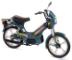 Motor scooter: 80 miles per gallonHow far could you go on 3.75 gallons of gas? (80 x 3.75 = __________ miles)-------------------------------------------------------------------------------------------------------------Two-door sports car: 29 miles per gallon (highway)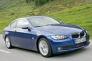 How far could you go on 19.2 gallons of gas? _________ miles-------------------------------------------------------------------------------------------------------------Monster truck: 7 miles per gallon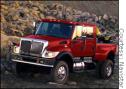 How far could you go on 53.8 gallons of gas? ________ miles-------------------------------------------------------------------------------------------------------------Speed boat: 6 miles per gallon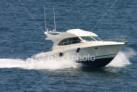 How far could you go on 14.6 gallons of gas? ________ miles-------------------------------------------------------------------------------------------------------------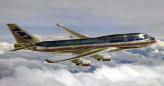 Commercial airliner: 5 miles per gallonIf the maximum distance this plane can fly is 3,500 miles, how much fuel would that take?__________ gallonsMileage ReportingTRAVEL REIMBURSEMENT (Mileage reporting) Employer reimburses employees $.56 per mile.Example: Sally lives in Iowa City and is assigned to the Cedar Rapids Agency center, which is a distance of 27 miles from her home. She primarily works in the West Branch and Tipton school districts. The distance from Sally's home to Tipton is 28 miles. The distance from her home to West Branch is 15 miles. Day 1: Sally drives from her home to Tipton (28 miles) and returns home from Tipton later in the day (28 miles) for a total of 56 miles. The distance from the Cedar Rapids office to Tipton is approximately 45 miles one way. Sally has appropriately calculated her mileage from her home, 28 + 28 = 56 miles. 56 miles x .56 = ______Day 2: Sally drives from her home to W. Branch (_____ miles) and returns home from W. Branch later in the day for a total of _____ miles, which she claims. (Cedar Rapids Agency to W. Branch would be _____ miles one way.) ______ x .56 = _____________Day 3: Sally drove to an all-day meeting at the Coralville office and was able to claim roundtrip mileage from her home to the CV office for a total of 14 miles and then back home._____x .56 = _______________Day 4: Sally drove to Cedar Rapids (27 commuter miles she cannot claim), and then to McKinley Middle School in Cedar Rapids, returning to the office afterwards (roundtrip of 7 miles). Then she went to an afternoon meeting at the Coralville office for a distance of 24 miles, and after the meeting drove 7 miles back to her home. Total reportable mileage  of ________ miles.____ x .56 = __________What was the total Sally was reimburse that week? _____________________Cost of your TripYour car gets 35 miles per gallon of gas. The price of gas is $2.85. How much is it going to cost you to drive 350 miles? Your drive a big truck and you get 15 miles per gallon of gas. The price of gas is $2.00. How much does it take to drive 40 miles? You drive a car which gets 30 miles to the gallon and you drive 20 miles each day round trip to work (you work 5 days a week). You filled your gas tank up at the beginning of the week for $2.35 per gallon. How much does it cost you per week to drive to and from work? Insurance DeductiblesSuzy has car insurance with a $1,500 deductible and hasn’t had a claim this year. A stone flew up and hit her windshield which now needs replaced for the cost of $750. How much will Suzy have to pay?William has medical insurance with a $600.00 deductible. He went to the doctor last week and it costed $45. Then this week, he had to go to the emergency room which cost $1500. How much did William have to pay for his medical bills?Nick has medical insurance with a $300.00 deductible. He went to the hospital last week and it costed $50. Then this week, he had to go to get X-rays for $500. How much did Nick’s insurance cover? Checking Your Oil Your oil is ½ quart low; how much oil do you need to add? _______Your windshield washer container indicates you are ¾ full; how much do you add? _______Your oil is ¼ quart low; how much oil do you need to add? How many quarts are in a gallon?______ (try not to google it; use your brain!)How many ounces are in a quart? _______How many ounces are in a gallon? _______ (this one for sure, use your brain!)